3D Arts - Student Enrolment Form 2015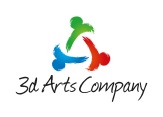 ABN: 845182274833D Arts - Student Enrolment Form 2015ABN: 845182274833D Arts - Student Enrolment Form 2015ABN: 845182274833D Arts - Student Enrolment Form 2015ABN: 845182274833D Arts - Student Enrolment Form 2015ABN: 845182274833D Arts - Student Enrolment Form 2015ABN: 845182274833D Arts - Student Enrolment Form 2015ABN: 845182274833D Arts - Student Enrolment Form 2015ABN: 84518227483Student InformationStudent InformationStudent InformationStudent InformationStudent InformationStudent InformationStudent InformationStudent InformationFamily Name: kjhhjFamily Name: kjhhjFamily Name: kjhhjFamily Name: kjhhjFamily Name: kjhhjFamily Name: kjhhjFamily Name: kjhhjFamily Name: kjhhjHome Address:Home Address:Home Address:Home Address:Home Address:Home Address:Home Address:Home Address:Suburb:Suburb:State:State:State:State:Postcode:Postcode:Phone (h):                                                                Phone (h):                                                                Phone (h):                                                                Phone (m):Phone (m):Phone (m):Phone (m):Phone (m):Student Email: (Please note mail from 3dArts should be moved from “Junk” folder to “ to ensure all correspondence is received) Student Email: (Please note mail from 3dArts should be moved from “Junk” folder to “ to ensure all correspondence is received) Student Email: (Please note mail from 3dArts should be moved from “Junk” folder to “ to ensure all correspondence is received) Student Email: (Please note mail from 3dArts should be moved from “Junk” folder to “ to ensure all correspondence is received) Student Email: (Please note mail from 3dArts should be moved from “Junk” folder to “ to ensure all correspondence is received) Student Email: (Please note mail from 3dArts should be moved from “Junk” folder to “ to ensure all correspondence is received) Student Email: (Please note mail from 3dArts should be moved from “Junk” folder to “ to ensure all correspondence is received) Student Email: (Please note mail from 3dArts should be moved from “Junk” folder to “ to ensure all correspondence is received) Parent / Guardian Name: Parent / Guardian Name: Parent / Guardian Name: Parent / Guardian Phone:Parent / Guardian Phone:Parent / Guardian Phone:Parent / Guardian Phone:Parent / Guardian Phone:Parent / Guardian Email: (Please note mail from 3dArts should be moved from “Junk” folder to “ to ensure all correspondence is received)Parent / Guardian Email: (Please note mail from 3dArts should be moved from “Junk” folder to “ to ensure all correspondence is received)Parent / Guardian Email: (Please note mail from 3dArts should be moved from “Junk” folder to “ to ensure all correspondence is received)Parent / Guardian Email: (Please note mail from 3dArts should be moved from “Junk” folder to “ to ensure all correspondence is received)Parent / Guardian Email: (Please note mail from 3dArts should be moved from “Junk” folder to “ to ensure all correspondence is received)Parent / Guardian Email: (Please note mail from 3dArts should be moved from “Junk” folder to “ to ensure all correspondence is received)Parent / Guardian Email: (Please note mail from 3dArts should be moved from “Junk” folder to “ to ensure all correspondence is received)Parent / Guardian Email: (Please note mail from 3dArts should be moved from “Junk” folder to “ to ensure all correspondence is received)STUDENT #1STUDENT #1STUDENT #1STUDENT #1STUDENT #1STUDENT #1STUDENT #1STUDENT #1Name:D.O.B:D.O.B:AGE & YEAR LEVEL IN 2015:AGE & YEAR LEVEL IN 2015:SCHOOL:SCHOOL:SCHOOL:STUDENT #2STUDENT #2STUDENT #2STUDENT #2STUDENT #2STUDENT #2STUDENT #2STUDENT #2Name:D.O.B:D.O.B:AGE & YEAR LEVEL IN 2015:AGE & YEAR LEVEL IN 2015:SCHOOL:SCHOOL:SCHOOL:STUDENT #3STUDENT #3STUDENT #3STUDENT #3STUDENT #3STUDENT #3STUDENT #3STUDENT #3Name:D.O.B:D.O.B:AGE  & YEAR LEVEL IN 2015:AGE  & YEAR LEVEL IN 2015:SCHOOL:SCHOOL:SCHOOL:Please list any previous dance/acting experience? (This will help us tailor our classes to meet your needs)Please list any previous dance/acting experience? (This will help us tailor our classes to meet your needs)Please list any previous dance/acting experience? (This will help us tailor our classes to meet your needs)Please list any previous dance/acting experience? (This will help us tailor our classes to meet your needs)Please list any previous dance/acting experience? (This will help us tailor our classes to meet your needs)Please list any previous dance/acting experience? (This will help us tailor our classes to meet your needs)Please list any previous dance/acting experience? (This will help us tailor our classes to meet your needs)Please list any previous dance/acting experience? (This will help us tailor our classes to meet your needs)Please list any existing medical conditions or injuries:Please list any existing medical conditions or injuries:Please list any existing medical conditions or injuries:Please list any existing medical conditions or injuries:Please list any existing medical conditions or injuries:Please list any existing medical conditions or injuries:Please list any existing medical conditions or injuries:Please list any existing medical conditions or injuries:Emergency ContactEmergency ContactEmergency ContactEmergency ContactEmergency ContactEmergency ContactEmergency ContactEmergency ContactRelationship to Student:Relationship to Student:Relationship to Student:Relationship to Student:Relationship to Student:Relationship to Student:Relationship to Student:Relationship to Student:Name:Name:Name:Name:Name:Name:Name:Name:Address:Address:Address:Address:Address:Address:Address:Address:Suburb:State: State: Postcode:Postcode:Phone: (Mobile & Home)Phone: (Mobile & Home)Phone: (Mobile & Home)Media Permission Media Permission Media Permission Media Permission Media Permission Media Permission Media Permission Media Permission I give permission for my child’s photograph to be used in publicity material including newsletters, social media and website for the purposes of promoting and celebrating student achievement.  (Please tick) Yes  No Parent Name:                                                                                     Parent Signature: I give permission for my child’s photograph to be used in publicity material including newsletters, social media and website for the purposes of promoting and celebrating student achievement.  (Please tick) Yes  No Parent Name:                                                                                     Parent Signature: I give permission for my child’s photograph to be used in publicity material including newsletters, social media and website for the purposes of promoting and celebrating student achievement.  (Please tick) Yes  No Parent Name:                                                                                     Parent Signature: I give permission for my child’s photograph to be used in publicity material including newsletters, social media and website for the purposes of promoting and celebrating student achievement.  (Please tick) Yes  No Parent Name:                                                                                     Parent Signature: I give permission for my child’s photograph to be used in publicity material including newsletters, social media and website for the purposes of promoting and celebrating student achievement.  (Please tick) Yes  No Parent Name:                                                                                     Parent Signature: I give permission for my child’s photograph to be used in publicity material including newsletters, social media and website for the purposes of promoting and celebrating student achievement.  (Please tick) Yes  No Parent Name:                                                                                     Parent Signature: I give permission for my child’s photograph to be used in publicity material including newsletters, social media and website for the purposes of promoting and celebrating student achievement.  (Please tick) Yes  No Parent Name:                                                                                     Parent Signature: I give permission for my child’s photograph to be used in publicity material including newsletters, social media and website for the purposes of promoting and celebrating student achievement.  (Please tick) Yes  No Parent Name:                                                                                     Parent Signature: Class Enrolment  Please indicate the class(es) you wish to enroll in:Class Enrolment  Please indicate the class(es) you wish to enroll in:Class Enrolment  Please indicate the class(es) you wish to enroll in:Class Enrolment  Please indicate the class(es) you wish to enroll in:Class Enrolment  Please indicate the class(es) you wish to enroll in:Class Enrolment  Please indicate the class(es) you wish to enroll in:Class Enrolment  Please indicate the class(es) you wish to enroll in:Class Enrolment  Please indicate the class(es) you wish to enroll in:ClassDay and TimeDay and TimeDay and TimeVenue Venue Weekly CostPlease TickBURWOOD – Crossway Centre, 2 Vision Drive Burwood EastBURWOOD – Crossway Centre, 2 Vision Drive Burwood EastBURWOOD – Crossway Centre, 2 Vision Drive Burwood EastBURWOOD – Crossway Centre, 2 Vision Drive Burwood EastBURWOOD – Crossway Centre, 2 Vision Drive Burwood EastBURWOOD – Crossway Centre, 2 Vision Drive Burwood EastBURWOOD – Crossway Centre, 2 Vision Drive Burwood EastBURWOOD – Crossway Centre, 2 Vision Drive Burwood EastACTIVATE (Ages 4 – 6)Thursday 4:00pm – 4:30pmThursday 4:00pm – 4:30pmThursday 4:00pm – 4:30pmBURWOODBURWOOD$5SQUARE ONE Dance (ages 6 – 8)Thursday 4:30 – 5:15pmThursday 4:30 – 5:15pmThursday 4:30 – 5:15pmBURWOODBURWOOD$5SQUARE ONE Drama (ages 6 – 8)Thursday, 5:15 – 6:00pmThursday, 5:15 – 6:00pmThursday, 5:15 – 6:00pmBURWOODBURWOOD$5SPARK Dance (ages 8 – 10)Thursdays, 4:30 – 5:15pmThursdays, 4:30 – 5:15pmThursdays, 4:30 – 5:15pmBURWOODBURWOOD$5SPARK Drama (Ages 8 – 10)Thursdays, 5:15 – 6:00pmThursdays, 5:15 – 6:00pmThursdays, 5:15 – 6:00pmBURWOODBURWOOD$5ELEVATE Drama (ages 10 – 12)Thursday, 4:30pm – 5:15pm Thursday, 4:30pm – 5:15pm Thursday, 4:30pm – 5:15pm BURWOODBURWOOD$5ELEVATE Dance (ages 10 – 12)Thursday, 5:15 – 6:00pmThursday, 5:15 – 6:00pmThursday, 5:15 – 6:00pmBURWOODBURWOOD$53DYT (Youth Theatre 13+)Thursday, 6:00pm – 7:15pmThursday, 6:00pm – 7:15pmThursday, 6:00pm – 7:15pmBURWOODBURWOOD$5OPEN BALLET (13+)Thursday, 6:15 – 7:00pmThursday, 6:15 – 7:00pmThursday, 6:15 – 7:00pmBURWOODBURWOOD$5CROYDON – Ruskin Park Primary School, Ruskin Avenue Croydon $5CROYDON – Ruskin Park Primary School, Ruskin Avenue Croydon $5CROYDON – Ruskin Park Primary School, Ruskin Avenue Croydon $5CROYDON – Ruskin Park Primary School, Ruskin Avenue Croydon $5CROYDON – Ruskin Park Primary School, Ruskin Avenue Croydon $5CROYDON – Ruskin Park Primary School, Ruskin Avenue Croydon $5CROYDON – Ruskin Park Primary School, Ruskin Avenue Croydon $5CROYDON – Ruskin Park Primary School, Ruskin Avenue Croydon $5ACTIVATE (Ages 4 – 6)Tuesday  4:00pm – 4:30pmTuesday  4:00pm – 4:30pmTuesday  4:00pm – 4:30pmCROYDONCROYDON$5SQUARE ONE Dance (ages 6 – 9)Tuesday 4:30 – 5:15pmTuesday 4:30 – 5:15pmTuesday 4:30 – 5:15pmCROYDONCROYDON$5SQUARE ONE Drama (ages 6 – 9)Tuesday, 5:15 – 6:00pmTuesday, 5:15 – 6:00pmTuesday, 5:15 – 6:00pmCROYDONCROYDON$5ELEVATE Drama (ages 9 – 12)Tuesday, 4:30pm – 5:15pm Tuesday, 4:30pm – 5:15pm Tuesday, 4:30pm – 5:15pm CROYDONCROYDON$5ELEVATE Dance (ages 9 – 12)Tuesday, 5:15 – 6:00pmTuesday, 5:15 – 6:00pmTuesday, 5:15 – 6:00pmCROYDONCROYDON$5TOTAL COST PER WEEK:TOTAL COST PER WEEK:TOTAL COST PER WEEK:TOTAL COST PER WEEK:TOTAL COST PER WEEK:TOTAL COST PER WEEK:TOTAL COST PER WEEK:$TOTAL COST PER TERM FOR # CLASSES _   x _ WEEKSTOTAL COST PER TERM FOR # CLASSES _   x _ WEEKSTOTAL COST PER TERM FOR # CLASSES _   x _ WEEKSTOTAL COST PER TERM FOR # CLASSES _   x _ WEEKSTOTAL COST PER TERM FOR # CLASSES _   x _ WEEKSTOTAL COST PER TERM FOR # CLASSES _   x _ WEEKSTOTAL COST PER TERM FOR # CLASSES _   x _ WEEKS$ Class Fees & PaymentClass Fees & PaymentClass Fees & PaymentClass Fees & PaymentClass Fees & PaymentClass Fees & PaymentClass Fees & PaymentClass Fees & PaymentPlease indicate your preferred method of weekly payment. Payment can be made casually or by term. If paying by direct debit please use your child’s surname as the reference.Please indicate your preferred method of weekly payment. Payment can be made casually or by term. If paying by direct debit please use your child’s surname as the reference.Please indicate your preferred method of weekly payment. Payment can be made casually or by term. If paying by direct debit please use your child’s surname as the reference.Please indicate your preferred method of weekly payment. Payment can be made casually or by term. If paying by direct debit please use your child’s surname as the reference.Please indicate your preferred method of weekly payment. Payment can be made casually or by term. If paying by direct debit please use your child’s surname as the reference.Please indicate your preferred method of weekly payment. Payment can be made casually or by term. If paying by direct debit please use your child’s surname as the reference.Please indicate your preferred method of weekly payment. Payment can be made casually or by term. If paying by direct debit please use your child’s surname as the reference.Please indicate your preferred method of weekly payment. Payment can be made casually or by term. If paying by direct debit please use your child’s surname as the reference.Direct Debit Transfer (weekly)       Cash (weekly)      Direct Deposit (term total)      Cash (term total)Direct Debit Transfer (weekly)       Cash (weekly)      Direct Deposit (term total)      Cash (term total)Direct Debit Transfer (weekly)       Cash (weekly)      Direct Deposit (term total)      Cash (term total)Direct Debit Transfer (weekly)       Cash (weekly)      Direct Deposit (term total)      Cash (term total)Direct Debit Transfer (weekly)       Cash (weekly)      Direct Deposit (term total)      Cash (term total)Direct Debit Transfer (weekly)       Cash (weekly)      Direct Deposit (term total)      Cash (term total)Direct Debit Transfer (weekly)       Cash (weekly)      Direct Deposit (term total)      Cash (term total)Direct Debit Transfer (weekly)       Cash (weekly)      Direct Deposit (term total)      Cash (term total)Direct Debit Details: (Please enter workshop participants name as a reference)Direct Debit Details: (Please enter workshop participants name as a reference)Name: 3d Arts CompanyName: 3d Arts CompanyName: 3d Arts CompanyName: 3d Arts CompanyName: 3d Arts CompanyName: 3d Arts CompanyDirect Debit Details: (Please enter workshop participants name as a reference)Direct Debit Details: (Please enter workshop participants name as a reference)BSB: 06 3124 BSB: 06 3124 BSB: 06 3124 BSB: 06 3124 BSB: 06 3124 BSB: 06 3124 Direct Debit Details: (Please enter workshop participants name as a reference)Direct Debit Details: (Please enter workshop participants name as a reference)Account: 1070 4011Account: 1070 4011Account: 1070 4011Account: 1070 4011Account: 1070 4011Account: 1070 4011Office Use OnlyForm received:Payment received:Office Use OnlyForm received:Payment received:Office Use OnlyForm received:Payment received:Office Use OnlyForm received:Payment received:Office Use OnlyForm received:Payment received:Office Use OnlyForm received:Payment received:Office Use OnlyForm received:Payment received:Office Use OnlyForm received:Payment received: